Punaisen Ristin kouluttajakoulutus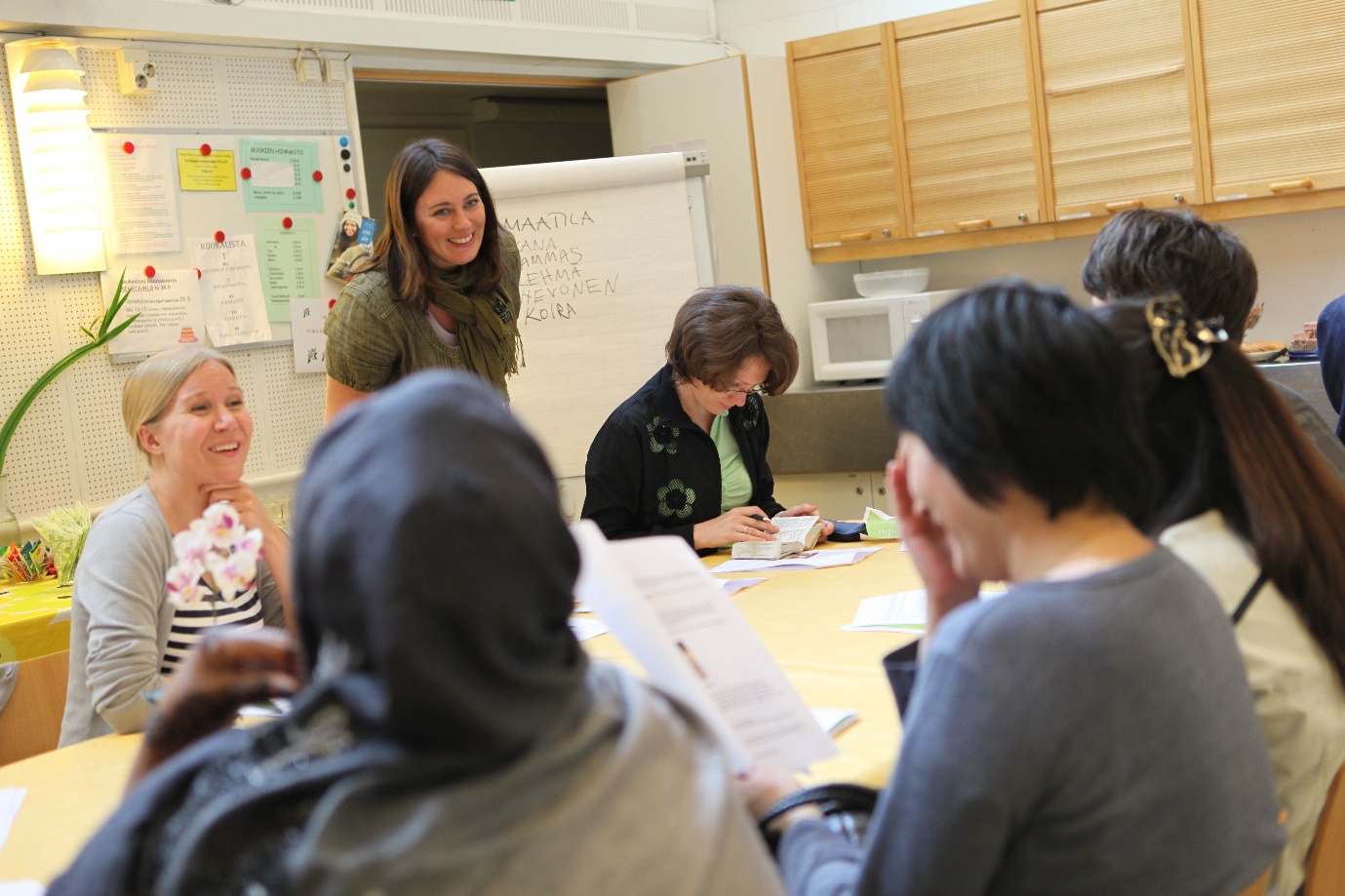 sopii sinulle, joshaluat kehittää omaa osaamistasi ja haluat jakaa sitä eteenpäinhaluat edistää inhimillisyyden ja välittämisen arvoja, tehdä arjesta turvallisempaa ja auttaa muita auttamaan toisiaansinulla on jo kokemusta vapaaehtoisena toimimisestapidät esiintymisestä ja sinulla on hyvät vuorovaikutustaidotolet valmis sitoutumaan kouluttajan tehtäväänToimi näin, jos haluat mukaan kouluttajakoulutukseenLue tämä ohje huolella. Mieti, mikä koulutuslinja kiinnostaa ja onko sinulla riittävästi kokemusta siihen.Sovi kouluttajakoulutuksesta osastosi kanssa. Lasku koulutuksesta lähetetään osastolle.Ota yhteyttä koulutussuunnittelijaan (Maaria Kuitunen, maaria.kuitunen@redcross.fi). Kaikki koulutukseen haluavat kutsutaan piiritoimistolle haastatteluun.Kouluttajan polkuHaastattelu/opintosuunnitelman teko piirin koulutussuunnittelijan kanssaYhteinen osa (verkkokurssi)Välineosa 3.-4.11. HelsingissäSisältöosa koulutuslinjoittain (päivämäärät alla)OpetusnäyteKouluttaja erikoistuu johonkin koulutuslinjoista, joista on lisäksi omia pätevyysvaatimuksia:Henkisen tuen kouluttaja:Soveltuva terveys- tai sosiaalialan koulutus Työkokemus tai vapaaehtoistyön kokemusta Henkisen tuen peruskurssi suoritettu Ymmärrät mitä tarkoittaa: ”isot korvat, pieni suu ja suuri sydän”Sisältöosa 24.-25.11. Humanitäärisen oikeuden kouluttaja:Sinulla on kansainvälisen oikeuden tuntemusta tai vankkaa kenttäkokemusta humanitaarisestä oikeudesta Haluat jakaa tietoa Punaisen Ristin roolista humanitaarisessa oikeudessa Olet suorittanut SPR:n humanitaarisen oikeuden peruskurssinSisältöosa 24.-25.11. JärjestökouluttajaKokemusta järjestötoiminnasta Kokemusta järjestön luottamustehtävissä toimimisestaKokemusta Punaisen Ristin osastossa promona, ohjaajana tai yhteyshenkilönä toimimisesta koet Punaisen Ristin tehtävät ja arvomaailman omaksesiSisältöosa 24.-25.11.  MonikulttuurisuuskouluttajaKokemusta järjestötoiminnasta Haluat lisätä syrjinnänvastaisuutta ja yhdenvertaisuutta Punaisessa Ristissä Olet jo toiminut monikulttuurisessa ympäristössä, meillä tai muuallaSisältöosa 24.-25.11. NuorisokouluttajaOlet ollut mukana nuorisotoiminnan eri osa-alueilla, esim. kerhonohjaajana, leirillä, piirin nuorisotoimikunnassa tai osallistunut nuorten vuosikokoukseen Haluat jakaa tietoa ja innostusta nuorisotoiminnasta tuleville ohjaajille, nuorisopromoille ja nuorille vapaaehtoisilleSisältöosa 24.-25.11. Päihdetyön kouluttajaHaluat toimia päihteiden käytön ja niiden haittojen vähentämiseksi Sinulla on hyvät vuorovaikutustaidot, organisointikykyä ja selkeän ulosanti Olet suorittanut SPR:n Varhaisen Puuttumisen koulutuksen ja/tai Päihdeneuvojakurssin Sisältöosa 24.-25.11. SosiaalipalvelukouluttajaSosiaali- tai terveysalan ammattitutkintoHaluat lahjoittaa aikaasi ja osaamistasi vapaaehtoisuuden ytimessä toimivien ystävien valmentamiseen ja olla mukana lievittämässä yksinäisyyttä ja lisäämässä turvallisuutta tukea tarvitsevien arjessa. Sisältöosa 24.-25.11. Eläkevalmentaja 24.-25.11.2018, Helsinki Ensiapuryhmien kouluttajaVoimassa oleva ensiapupäivystysoikeusSuoritettu EA3- kurssi tai ensivastekurssi, tai vastaavat tiedot ja taidot. Tiedät mitä osaamista laadukas ensiapupäivystystoiminta vaatiiKoulutus 2.-4.11.2018, Nynäs EnsivastekouluttajaTerveydenhuollon ammattihenkilö (sairaanhoitaja, lääkäri, ensihoitaja tai sairaankuljettaja), joka on viimeiset kaksi vuotta toiminut päivystyspoliklinikalla, leikkaussalissa, teho-osastolla tai sairaalan ulkopuolisessa ensihoidossa.Kokemus Punaisen Ristin ensiaputoiminnasta auttaa kouluttajan työssä2.-4.11.2018, NynäsValmiuskouluttajaKokemusta ja perustiedot pelastuspalvelustaOsallistunut pelastuspalvelun toimintaan omalla alueellaan ja käynyt pelastuspalvelun peruskurssinLisätietoja koulutuksen eri osista ja kustannuksistaKOULUTTAJIEN YHTEINEN OSA: Itsenäistä opiskelua verkossaTehtäviin perehtyminen alkaa itsenäisellä opiskelulla kouluttajien yhteisellä Rednet –sivulla https://rednet.punainenristi.fi/node/46476 (linkkejä ja vinkkejä uusille kouluttajille). Tämän lisäksi syyskuussa 2018 kaikki osallistujat saavat sähköpostiinsa pienen verkkokurssin, jonka myötä voi vielä tarkistaa perustietonsa. Osallistuminen oman piirin/alueen koulutustoimintaan matkan varrella osallistujana ja/tai seuraajana on erittäin suositeltavaa. LÄHIJAKSO 1: VÄLINEOSA / OPPIMISEN OHJAAMINEN  3.-4.11.2018Koulutuksen aikatauluLa 10.15 – 19.00 ja Su 8.30 – 15.00, Hotelli Helka, HelsinkiEnsimmäinen lähijakso (Oppimisen ohjaaminen) on tarkoitettu vain vähän tai ei ollenkaan aikaisempaa kouluttajakokemusta omaaville. Osallistumisesta keskustellaan ja sovitaan piiritoimiston yhteyshenkilön kanssa. Koulutuksen aikana pohditaan hyvän koulutuksen ja kouluttamisen periaatteita ja harjoitellaan esiintymistä ja opetusmenetelmien valintaa ja käyttöä käytännössä. Vapautuksen saaneet voivat perehtyä tämän osion sisältöihin kouluttajien RedNet –verkossa  sekä vuosittain järjestettävillä valtakunnallisilla kouluttajapäivillä. Koulutus toteutetaan Helsingissä Hotelli Helkan tiloissa, Pohjoinen Rautatiekatu 23 www.hotelhelka.com).Kurssimaksu on 90€ sisältäen ateriat, opetuksen sekä materiaalit ja se laskutetaan jälkikäteen ilmoittautumislinkkiin kirjatusta laskutusosoitteesta.Majoitus mahdollinen myös hotelli Helkassa!Kiintiövaraus on sovittu 19.10. saakka.Varauskoodi: SPRVS (Koodilla voi tehdä varauksia pe-su öille). Hinnat:Smart single 98€/yö/huoneSmart twin 118€/yö/huoneComfort single 118€/yö/huoneComfort twin 138€/yö/huoneLÄHIJAKSO 2: KOULUTUSLINJAKOHTAISET SISÄLTÖOSATKouluttajakoulutuksen sisältöosilla paneudutaan oman koulutuslinjan peruskurssien vetämiseen ja niiden sisältöjen hallinnan vahvistamiseen. Kurssimaksu on 70 €. Maksu sisältää ateriat, opetuksen sekä materiaalit. Kurssimaksu laskutetaan jälkikäteen hakulomakkeessa ilmoitetusta laskutusosoitteesta.Valmius-, Ea-ryhmien ja Ensivastekouluttajien sisältöosat toteutetaan SPR:n koulutuskeskuksessa Nynäsissä kaaviossa näkyvän aikataulun mukaisesti. Osallistujat saavat lisätietoa ja ohjeita sähköpostiinsa. Eläkevalmentajat, Henkinen tuki, Humanitaarinen oikeus, Järjestötoiminta, Monikulttuurisuus,  Sosiaalipalvelu,  Nuorisotoiminta ja Päihdetyö Koulutuksen aikatauluLa 10.15 – 19.00 ja Su 8.30 – 15.00Näiden koulutuslinjojen sisältöosat järjestetään Helsingissä Ea-koulutusyhtiön (osoite Hietaniemenkatu 7 A) sekä hotelli Helkan (www.hotelhelka.com)  tiloissa 24.-25.11.2018.Majoitus mahdollinen myös hotelli Helkassa!Kiintiövaraus on sovittu 9.11. saakka.Varauskoodi: SPRKS (Koodilla voi tehdä varauksia pe-su öille). Hinnat:Smart single 98€/yö/huoneSmart twin 118€/yö/huoneComfort single 118€/yö/huoneComfort twin 138€/yö/huoneLähijaksojen osallistujat saavat kutsun ja ennakkotehtävät viimeistään 2 viikkoa ennen lähijakson alkua. OPETUSNÄYTEOpetusnäyte (=ohjattu opetusharjoitus) on kouluttajavalmennuksen viimeinen osio ja sen suoritettuaan osallistuja saa todistuksen ja opintopisteytetyn kurssikuvauksen sekä halutessaan Punaisen Ristin kouluttajakortin. Tässä viimeisessä osiossa on tukena piirin yhteyshenkilö tai kokenut resurssikouluttaja. Matkakulut lähijaksoille korvataan 40 € ylittävältä osalta halvimman julkisen kulkuneuvon mukaan. Jos sopivia yhteyksiä ei löydy, omalla autolla tehdyt matkat voidaan korvata ennalta sovittaessa soveltaen valtion matkustussääntöä. Suosituksena tällöin on puolet valtion matkustussäännön korvauksestaMahdollinen korvaus matkakuluista sovitaan etukäteen oman piiritoimiston kanssa ja matkalasku tehdään omaan piiriinKouluttajavalmennuksen sisällöistä löytyy tietoa myös:https://rednet.punainenristi.fi/node/6357Kouluttajakoulutuksen käytännön järjestelyjä koskeviin kysymyksiin vastaa järjestöavustaja Saila Räihä (saila.raiha@redcross.fi, puhelin 020 701 2149).Kiinnostuitko? Ota yhteyttäMaaria Kuitunen, maaria.kuitunen@redcross.fi tai 020 7012373Päihdetyön kouluttajakoulutuksesta voit olla suoraan yhteydessä Kati Laitilaan, kati.laitila@redcross.fi 